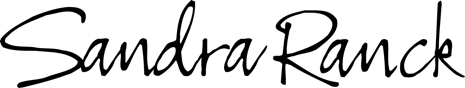 926 DEER WOOD COURT ADDITIONAL INFORMATIONThis document is to provide helpful information about this property and its amenities.  It is not intended to be an all-inclusive list of every feature of this home, nor is it deemed to be 100% accurate.  An offer to purchase would dictate what is included in the sale of this property.Covered Front Porch:Cement walkway leading to cement porch, recessed lighting, front door (S) w/ 2 side lights and a Palladian windowFoyer:2-story, Brazilian cherry hardwood flooring, updated light fixture, front hall closet, open to great room and officeOffice (or Formal Dining Room):Double French doors, Brazilian cherry hardwood flooring, metal chandelier, large window (S), crown molding, speakers, side glass door to kitchenGreat Room:2-story, Brazilian cherry hardwood floors, gas fireplace w/ slate surround flanked by floor to ceiling stacked windows (N), ceiling fan, recessed lighting, surround sound, open to dinette and kitchenKitchen & Dinette:Brazilian cherry hardwood flooring, speakers, recessed lighting, granite countertops, subway travertine tile backsplash, corner window w/ plant ledge over Kohler sink (NW), custom maple cabinetry w/ wood and glass fronts, wine storage, island w/ granite countertop/Kitchen & Dinette cont.:prep sink, Monogram stainless dishwasher, Monogram stainless 4-burner gas stove/convection oven, custom hooded vent (out), microwave hidden in appliance garage, Monogram stainless armoire refrigerator/freezer with water dispenser, extra-large fitted walk-in pantry, beverage center w/ custom maple cabinetry, granite countertops, stainless Sub-Zero beverage refrigerator Dinette:Brazilian Cherry hardwood flooring, designer light fixture, triple glass sliding door out to concrete patio (N)Half Bath:Brazilian Cherry hardwood floors, pedestal sink, vanity lighting Mudroom/Laundry Room:Brazilian cherry hardwood floors, large walk-in storage closet, large window (S), enclosed lockers, customized cabinetry, granite countertop, sink, hanging rod, laundry hookup, built-in hidden ironing board, speakers, recessed lighting, ADT security panelMain Floor Owner Suite:Neutral carpet, tray ceiling, ADT security panel, 2 windows (N) & Main Floor Owner Suite cont.:window (E) w/ silhouette blinds, crown molding, ceiling fan w/ lightUpdated Owner Bath:Tile flooring, window(E) w/ blinds over free-standing soaking tub, 2 sink vanity w/ granite countertops, linen tower, recessed lighting, vanity lighting, in-ceiling speakers, walk-in tile shower w/ glass door, bench, product niches, shower head and handheld shower head, 2 windows (S & E) w/ blinds, pocket door into fitted master walk-in closetOpen Staircase to Upper LevelBedroom #2/Library: Neutral carpet, cathedral ceilings, window (S) w/ pleated shades and Palladian window above, ceiling fan w/ light, custom floor to ceiling wooden bookshelves w/ classic rolling library ladder, large fitted closetBedroom #3:Neutral carpet, large window (S) w/ blackout blinds, built in desk w/ shelving, twin fitted closets, speakers, light Updated Full Bath:Tile flooring, double Kohler sink vanity w/ granite countertop, linen tower, subway tiled shower, porcelain bathtub, vanity lighting, recessed lighting, Kohler toiletBedroom #4:Neutral carpet, corner N & W window & third (N) window w/ wood blinds, large, fitted closet, speakersLower LevelFamily Room:Accent stair lighting, neutral carpeting, recessed lighting, built-in entertainment center, gas fireplace w/ slate surround & wood mantle Kitchenette:Tile floors, banquette seating, at-grade window (E) w/ wood blinds, chandelier, recessed lighting, open shelving unit, custom cabinetry, microwave, sink, armoire refrigerator w/ water & ice dispenserBedroom #5:Carpet, at-grade window (E) w/ wooden blinds, double built-in desk w/ laminate top, built-in cork boards, open shelving, cabinets, large fitted closet, crown moldingFull Bath:Tile floors, Kohler sink w/ vanity & granite countertops, vanity lighting, recessed lighting, Kohler toilet, tiled shower w/ niches and porcelain bathtubCraft/Storage Room:Carpet, lights, shelving, Locked Storage Closet:Carpet, lights, fitted shelving, combination locked door, cedar lined back wallUtility Room:Storage, work bench, large utility sink, Broan air exchanger, Aprilaire, sump pump, 2 hot water heaters, water softener, stairs to garage w/ exterior door at top of stairsGarage:3-stall, finished walls, epoxy floor, 2 drains, 2 windows (S), service door, built-in cabinetry/work bench, access to attic, door w/ stairs to lower level, garage door openers, water spigots Extras:Located on a cul de sac, hideaway reading nook/play area under staircase in lower level, radon mitigation system, zoned heating/cooling, security system, 2nd electrical panel for generator use, central vacuum, Hunter Hydrawise irrigation controller with rain sensor system (beds & yard), Gutter Stuff gutter system, PetSafe invisible pet fencing, basketball hoop, brick pillar lighting, professionally landscaped and maintained yard, barked picnic/play area w/ built-in picnic table & bench, pavers lead to back concrete patioIncluded:All upper and lower appliances, water softenerNegotiable:Washer & dryerFront entry rugArt over great room fireplaceLinen cabinet in owner suite bathMud room bench